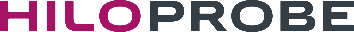 PRIVACY POLICYWe know the importance of privacy and confidentiality. Therefore, we adhere to strict guidelines regarding how we handle sensitive data. Especially when we borrow personal information about you.In this policy you can read in detail about how we handle personal data, for which reason, and how you can control what data we store about you. Do not hesitate to contact us at info@hiloprobe.se if you would like more information about how we assure the legal aspects of handling your personal data.1. GeneralThis privacy policy (”Privacy Policy”), describes how HiloProbe AB, corporate registration number 559058-8918, with its principal place of business at Tvistevägen 48C, 907 36 Umeå, Sweden (“HiloProbe”), collects, uses, discloses, stores and otherwise process personal data.This Privacy Policy describes, amongst other things, which information we collect about you, how your personal data is processed and for what purposes we collect and use the personal data. This Privacy Policy also describes your rights and how you can contact us about the use of your personal data.HiloProbe is the data controller responsible for processing your personal data in accordance with applicable data protection legislation.2. What types of data do we process?Personal data means all types of information which can, directly or indirectly, be used to identify a living physical person (“Personal Data”).HiloProbe collects and processes Personal Data about you when you contact us by email through the contact information on the company’s website. The information that we collect and process in such cases include:contact information including name, email address and telephone number; andother Personal Data that you provide us with.(i) and (ii) above is collectively referred to as ”Contact Information”.HiloProbe collects information that is necessary for us to be able to contact you in your role as a representative for a company. HiloProbe collects and processes information about you if you represent a company that is a customer, supplier, contractor or otherwise partner of ours, as well as a potential customer, supplier, contractor or otherwise partner of ours. The information that we collect and process in such cases include contact information (such as name, address, title, company, email address and telephone number).HiloProbe also collects Personal Data in connection with recruiting staff members. When you contact us to apply for a job opportunity with us, we collect such Personal Data that you provide us with in connection with such application. Personal Data normally included in a job application is contact information (name, address, email address and telephone number), CV (including previous work experience and education), and occasionally picture and personal registration number.3. Why do we process your personal data?HiloProbe collects Personal Data relating to you for the following reasons:to market ourselves to contact you as a representative for a customer, supplier, contractor or otherwise partner of oursto process job applications andto fulfil requirements by law.4. The legal grounds for processing personal dataHiloProbe’s processing of your Personal Data is based on the legal grounds as follows:Legitimate interestsThe legitimate interest of HiloProbe constitute the legal basis for processing in situations where you provide us with your contact information by handing us a business card or otherwise has expressed an interest in our company or products. The legitimate interests of HiloProbe in such cases is for HiloProbe to be able to market itself or it’s products.Furthermore, the legitimate interest of HiloProbe is the legal basis for when HiloProbe is processing your personal data when you are a representative for a customer, supplier, contractor or otherwise partner of ours. The legitimate interests of HiloProbe in such cases are HiloProbe’s need to contact you as a representative to administer the relationship HiloProbe has with the company that you represent.Also, the legitimate interest of HiloProbe is the legal basis for HiloProbe’s processing of your Personal Data in connection with your job application, in which cases the legitimate interests of HiloProbe are to be able to secure that its employees has sufficient education and experience.Additionally, the legitimate interest of HiloProbe is the legal basis for HiloProbe’s processing of your Personal Data in connection with HiloProbe distributing newsletters, invitations to meetings/events and collaboration/sales offers. The legitimate interests of HiloProbe in such cases is for HiloProbe to be able to market itself and its products.Legal obligationHiloProbe may process your Personal Data for the purpose of complying with safety standards and other statutory requirements, based on the legal ground that this is necessary for compliance with a legal obligation to which HiloProbe is subject.5. For how long do we store data?Your Personal Data is stored only for as long as there is a need to keep the data in order to fulfil the purposes for which the data was collected in accordance with this Privacy Policy. The Personal Data will be deleted or anonymized if the purpose of collection and use of Personal Data has been achieved.6. How may data be shared?HiloProbe will not sell, trade or lease your Personal Data to third parties. However, HiloProbe may share Personal Data with our trusted subcontractors (including Internet service providers). They may need access to the Personal Data in their assignment for us, but they will not be allowed to use the Personal Data for any other purpose.Unless otherwise set forth in any specific information regarding our processing of your personal data, HiloProbe will not transfer your Personal Data to any country outside the EU/EEA.Personal Data may be disclosed by HiloProbe to comply with legal requirements or other requirements from official authorities, in order to safeguard HiloProbe’s legal interests or to detect, prevent, or draw attention to frauds or other safety or technical problems.7. Protection of your personal dataYou should always feel secure when you provide your Personal Data to us. We have employed a wide range of security measures to help protect your Personal Data against undue access, modification and deletion.We protect your Personal Data using reasonable safeguards to prevent loss, misuse, unauthorized access, disclosure, alteration, and destruction. These measures include data encryption and firewalls.8. Your rights regarding your dataWithdrawal of consentYou will always have the option of letting us know if you no longer agree to the collection, use and transfer of your Personal Data according to this Privacy Policy and (if applicable) any specific privacy notice governing our use of your personal information in a specific case. In connection thereto, you will also have the right to request that we erase all of your Personal Data (unless the Personal Data has to be saved for another purpose, for example to fulfil legal obligations).Corrections, additions or erasureYou are always entitled to access your Personal Data for viewing, and to request that we correct or update your Personal Data. Furthermore, you have the right to demand that we erase your Personal Data (unless the Personal Data has to be saved for another purpose, for example to fulfil legal obligations).Restriction of use and data portabilityUnder certain circumstances, you may request that HiloProbe restricts the use of your Personal Data. You also have the right to have your Personal Data resubmitted to you, in a structured and accessible format, for transfer to another user/processor.Requests and ComplaintsIf you wish to exercise any of the abovementioned rights or if you have any questions regarding Personal Data held by us or this online Privacy Policy, please do not hesitate to contact us (for contact information, please see section 11 below).Should you be dissatisfied with our processing of your Personal Data, please let us know, and we will do our best to meet your complaints. Your integrity is very important to us, and we always strive to protect and secure your Personal Data in the best possible way. Should we nevertheless, in your opinion, fail in this ambition, please note that you are also entitled to lodge a complaint with the Swedish Data Protection Authority (Sw. Datainspektionen, which will change its name to Integritetsskyddsmyndigheten), or such other authority as may be determined in the future.9. Changes to this privacy policyHiloProbe may, at any time, make amendments to this Privacy Policy. HiloProbe will publish the amended version at our website. If the amendments are substantial, HiloProbe will send the amended Privacy Policy to your email, and if HiloProbe does not have your email, HiloProbe will send it to you by other means (if possible).10. How to contact usDo not hesitate to contact us if you have any questions about this Privacy Policy, the processing of your Personal Data or if you would like to obtain information about any stored Personal Data about you.You can contact us at: HiloProbe AB, Tvistevägen 48C, 907 36 Umeå, Sweden, or by email info@hiloprobe.se.